Прокуратура Сызранского района разъясняет:Какие особенности предусмотрены трудовым законодательством при увольнении несовершеннолетнего с работы?         Ситуацию комментирует прокурор Сызранского района Евгений Ирха.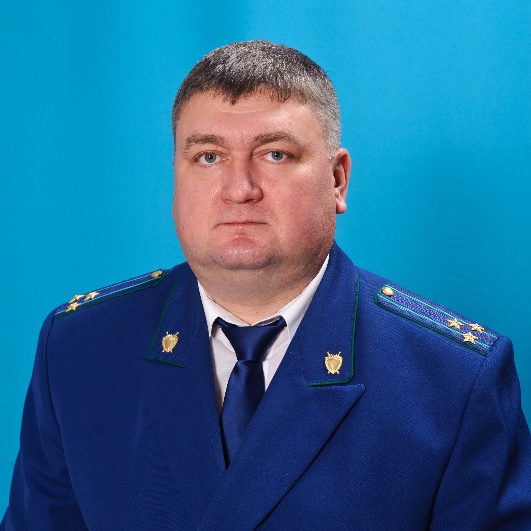          Действующим трудовым законодательством предусмотрены дополнительные гарантии соблюдения прав несовершеннолетних при увольнении их с работы.	Так, при расторжении трудового договора с работниками в возрасте до восемнадцати лет по инициативе работодателя (за исключением случая ликвидации организации или прекращения деятельности индивидуальным предпринимателем) помимо соблюдения  общих правил увольнения, работодателю необходимо получить согласие соответствующей государственной инспекции труда и комиссии по делам несовершеннолетних и защите их прав. Эти положения законодательства помогают изначально пресечь попытки недобросовестных работодателей воспользоваться незащищенностью несовершеннолетних и незаконно их уволить с работы.28.04.2020